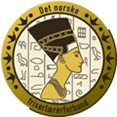 Saksliste til medlemsmøte for Det norske frisørlærerforbund2021Sted: Son spa Hotell i Viken fylkeskommuneTid: Torsdag 04.11.21 klokken 15.00 – 17.00Sak 01/21: Åpning av møtet/ godkjenning av innkallingSak 02/ 21: Godkjenning av sakslisteSak 03/ 21: Presentasjon av styret og gamle og nye medlemmer evt. hilsninger Sak 04/ 21: Dnf sin hjemmeside og forslag å bruke teams til fildeling, chat etc. (Eva)Sak 05/ 21: Rekruttering med Jan Kristian og Janne Fraas (NFVB og FF)Sak 06/ 21: Nancy og Petter presenterer fra PIVOT POINT Sak 07/ 21: Presentasjon fra Barbro Sørlien. (Afrokurs)Sak 08/ 21: EventueltDet norske frisølrærerforbundet                                                                   Leder: Aslaug Birkeland Fannebostadveien 26 b	Dnf sin hjemmesideE- mail: aslaug.birkeland@mrfylke.no                                               https://www.frisorlererforbundet.no/Mobil: 99786189